2021年11月1日各校監督・コーチ・代表者　各位関西学生アーチェリー連盟委員長　藤野　廣実副委員長　吉松　蒼生総務委員長　中山　雅記監督・コーチ・代表者会議通知拝啓　時下ますますご清祥の段、お慶び申し上げます。平素は私ども関西学生アーチェリー連盟に格別なるご高配、ご協力を賜り、厚く御礼申し上げます。　さて、正確かつ円滑な試合運営を実現するため、下記の要領にて、「監督・コーチ・代表者会議」を開催いたします。ご多忙の中まことに恐縮でございますが、ご参加下さいますよう、よろしくお願い申し上げます。敬具記日　　時　　　2021年11月13日（土）18：00〜会　　場　　　大阪駅前第3ビル　17階　　　　　　　大阪梅田貸会議室TOG（会場へのアクセス方法は、次ページをご参照ください。）議　　題.      1.　リーグ戦について2.　 監督・コーチ・代表者会議について3.　その他備　　考　　　1.　新型コロナウイルス感染症対策として今回は予約制とさせていただきます。学連員を通してご予約ください。２.　開場時間は17時50分とさせていただきます。３.　喫煙は施設指定の場所でお願いいたします。以上交通アクセス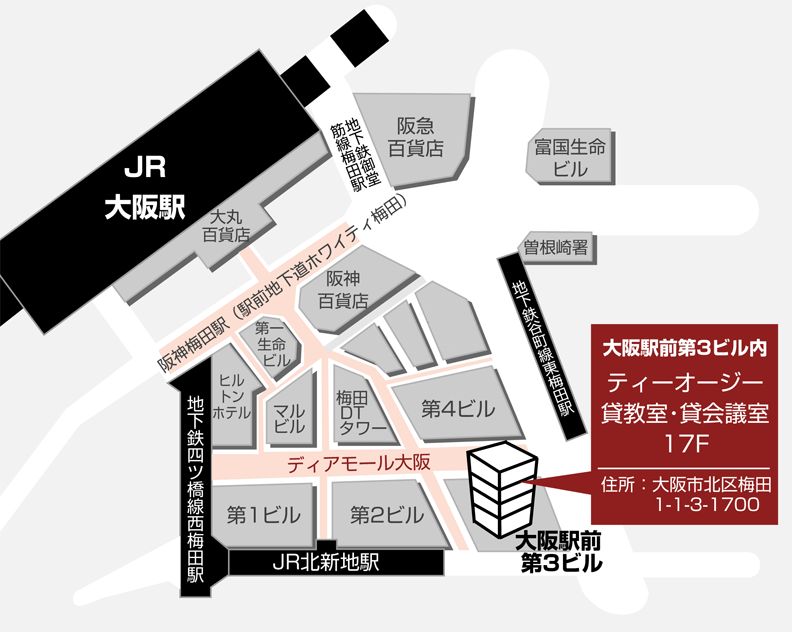 